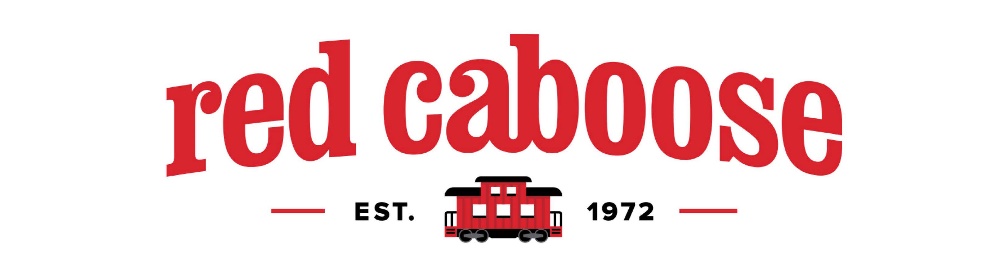 2023-2024Red Caboose Child Care Center, Inc. Calendar of Days OffThursday, November23, 2023: Thanksgiving Friday, November 24, 2023: Day after ThanksgivingMonday, December 25, 2023: Christmas DayTuesday, December 26, 2023: Day after Christmas DayMonday, January 1, 2024: New Year’s DayTuesday, January 2, 2024: Day after New Year’s DayMonday, January 15, 2024: Martin Luther Jr. DayMonday, May 27, 2024: Memorial DayFriday, June 14, 2024: JuneteenthThursday, July 4, 2024: Independence DayThursday, August 29, 2024: RC Cleaning DayFriday, August 30, 2024: RC Cleaning DayMonday, September 2, 2024: Labor Day